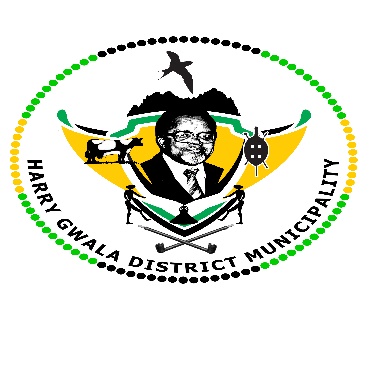 HARRY GWALA DISTRICT MUNICIPALITY’S ALLOCATION OF COUNCILLORS TO COMMITTEES 2024EXECUTIVE COMMITTEEEXECUTIVE COMMITTEECOUNCILLOR ZD NXUMALOMAYOR (CHAIRPERSON)COUNCILLOR TN JOJOZIDEPUTY MAYOR COUNCILLOR SD BEKWAMEMBERCOUNCILLOR Z TSHANGASEMEMBERCOUNCILLOR KS DLAMINIMEMBERMUNICIPAL PUBLIC ACCOUNTS COMMITTEEMUNICIPAL PUBLIC ACCOUNTS COMMITTEECOUNCILLOR NW DLADLACHAIRPERSONCOUNCILLOR N MDAMEMBERCOUNCILLOR BL MARNCEMEMBERCOUNCILLOR BR MEMELAMEMBERCOUNCILLOR HA LUKHOZIMEMBERBUDGET AND TREASURY OFFICE COMMITTEEBUDGET AND TREASURY OFFICE COMMITTEECOUNCILLOR ZD NXUMALOCHAIRPERSON (MAYOR)COUNCILLOR TN JOJOZIMEMBER (DEPUTY MAYOR)COUNCILLOR SD BEKWAMEMBER (EXCO)COUNCILLOR KS DLAMINIMEMBER (EXCO)COUNCILLOR SRL NZIMANDEMEMBERCORPORATE SERVICES COMMITTEECORPORATE SERVICES COMMITTEECOUNCILLOR TN JOJOZICHAIRPERSON (DEPUTY MAYOR)COUNCILLOR B SIBENIMEMBERCOUNCILLOR TSH GAMEDEMEMBERCOUNCILLOR X MEMELAMEMBERCOUNCILLOR PN DAMOYIMEMBERSOCIAL SERVICES AND DEVELOPMENT PLANNING COMMITTEESOCIAL SERVICES AND DEVELOPMENT PLANNING COMMITTEECOUNCILLOR TN JOJOZICHAIRPERSON (DEPUTY MAYOR)COUNCILLOR NH ZACAMEMBERCOUNCILLOR PK MEMELAMEMBERCOUNCILLOR NC DLAMINIMEMBERCOUNCILLOR ZR TSHAZIMEMBERINKOSI MSI ZULUEX OFFICIO MEMBERINFRASTRUCTURE SERVICES COMMITTEEINFRASTRUCTURE SERVICES COMMITTEECOUNCILLOR ZD NXUMALOCHAIRPERSON (MAYOR)COUNCILLOR ZP DLAMINIMEMBERCOUNCILLOR NR MTSHALIMEMBERCOUNCILLOR HV MSOMIMEMBERCOUNCILLOR ZM NGIDIMEMBERCOUNCILLOR Z TSHANGASEMEMBER (EXCO)INKOSI VV ZIMEMAEX OFFICIO MEMBERWATER SERVICES COMMITTEEWATER SERVICES COMMITTEECOUNCILLOR SD BEKWACHAIRPERSONCOUNCILLOR N MHATUMEMBERCOUNCILLOR TG SONIMEMBERCOUNCILLOR VAT MTHEMBUMEMBERCOUNCILLOR NH MALIMELAMEMBERCOUNCILLOR R RAMATLAPENGMEMBER (MEMBER CEASED TO BE PART OF COUNCIL END OF MARCH 2024) LOCAL LABOUR FORUMLOCAL LABOUR FORUMCOUNCILLOR SRL NZIMANDECHAIRPERSONCOUNCILLOR ZR TSHAZIMEMBERCOUNCILLOR ZP DLAMINIMEMBERCOUNCILLOR TSH GAMEDEMEMBERWOMENS MULTI PARTY COMMISSIONWOMENS MULTI PARTY COMMISSIONCOUNCILLOR ZP DLAMINICHAIRPERSONALL FEMALE COUNCILLORS ARE MEMBERSALL FEMALE COUNCILLORS ARE MEMBERS